Annex 7 to the Rules for the Use of Martynas Mažvydas NationalLibrary of Lithuania (Document form)____________________________________________(Forename, surname / name of institution)____________________________________________(User pass No / entity code)____________________________________________(Address, phone, e-mail)To: Head of Musical and Visual Arts Unit of Martynas Mažvydas National Library of LithuaniaAPPLICATIONFOR MAKING COPIES OF AUDIO DOCUMENTS______________________(Date)I am asking to provide the followings services:Copy an audio record from one digital medium to another  Copy an audio record from analogue (disc, audiotape) to digital medium and edit  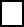 Purpose of use of copies:__________________________________________________________________________I am acquainted with the Rules for the Use of the Library and guarantee the payment:                             _____________                     ________________________________                                (Signature)                                             (Forename, surname)To be filled in by the employee:Amount due: EUR _________________________________.  Application No ______________________                                 Reg. date _________________Employee _____________                     ________________________________                  (Signature)                                             (Forename, surname)________________Work / document title, codeMedium type(CD, DVD, USB)Recording format (MP3, WAVE)Number of copies (units)